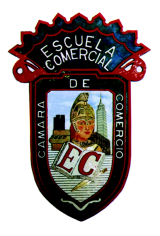 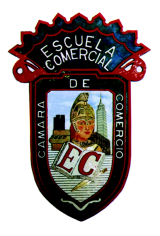 Grupo: 43 AOBJETIVO: ELABORAR RESÚMEN (LIBROS PRINCIPALES DE CONTABILIDAD)INSTRUCCIONES: ELABORAR RESÚMEN E ILUSTRARLO.   CONTENIDO TEORICO:LOS LIBROS PRINCIPALES DE CONTABILIDADEl libro diario registra, una por una, todas las operaciones relativas a la actividad de laempresa, a través de lo que llamamos asientos contables. Estos asientos se deben registrar según vayan ocurriendo los acontecimientos dentro de la empresa, siendo su numeración correlativa. Es un libro cuya llevanza es obligatoria y constituye la base sobre la que van a nacer los demás libros o documentos contables.2.2. TÉCNICA DE REGISTRO CONTABLEMediante el asiento contable, en el libro diario quedan registradas las operaciones realizadas por la empresa. Para registrar estas operaciones es necesario conocer la:TÉCNICA DEL REGISTRO CONTABLE.El libro diario se divide en dos grandes partes: el Debe y el Haber, y es en ellas en donde anotaremos las operaciones de la empresa a través de su lenguaje: las cuentasLIBRO MAYOR DEFINICIÓNEl libro mayor es un libro compuesto por folios donde se anotarán las operaciones realizadas deforma individualizada en cada cuenta, es decir, clasifica por cuentas los movimientos realizados en el libro diario. REGISTRO DE APUNTES EN EL MAYORPara cada cuenta debemos abrir una ficha que tiene forma de "T", que registrará todos los  movimientos que la involucren. La "T" se obtiene al marcar con un trazo grueso la línea que Separa él debe del haber de cada cuenta.El libro mayor recoge la información del libro diario por lo que su técnica de anotación es  muy similar:- Para cuentas de activo, los incrementos se anotan en el debe y las disminuciones en elHABER - Para cuentas de pasivo, los incrementos se anotan en el haber y las disminuciones en elDEBE - Para cuentas de gastos sus anotaciones sólo se realizan en él debe.- Para cuentas de ingresos sus anotaciones sólo se realizan en el haber.
Son los libros de contabilidad donde se registran en forma analítica y detallada los valores e información registrada en los libros principales. Cada empresa determina el número de auxiliares que necesita de acuerdo con su tamaño y el trabajo que se tenga que realizar.En ellos se encuentra la información que sustenta los libros mayores y sus aspectos más importantes son:Registro de las operaciones cronológicamente.Detalle de la actividad realizada.Registro del valor del movimiento de cada subcuentaTAREA:RESUELVA LO SIGUIENTE1. EXPLIQUE LA IMPORTANCIA DEL LIBRO MAYOR2. EXPLIQUE LA IMPORTANCIA DEL LIBRO DIARIO3. EXPLIQUE LA IMPORTANCIA DEL LIBRO AUXILIAR4. ¿POR QUÉ SON IMPORTANTES LOS LIBROS PRINCIPALES EN CONTABILIDAD?BIBLIOGRAFÍA:LARA Flores, Elías. Primer curso de contabilidad. 24a ed. México, D.F.: Editorial Trillas, S.A. de C.V., 2012. 424 p.ISBN: 9786071712356Formato para clase preparada(Enviar al correo de Andrés German (andres_eccm168 hotmail.com) con copia al correo de Lorena Montero (misslore91 gmail.com), una vez por semana y con una semana de anticipación para que se suba oportunamente al blog de la escuela)TEMA:  III LIBROS CONTABLES Subtema:   3.5  3.5 PRÁCTICA DE LA UNIDADClases:    47-49            50-54Fecha:  16 AL 20 DE ABRIL  2018